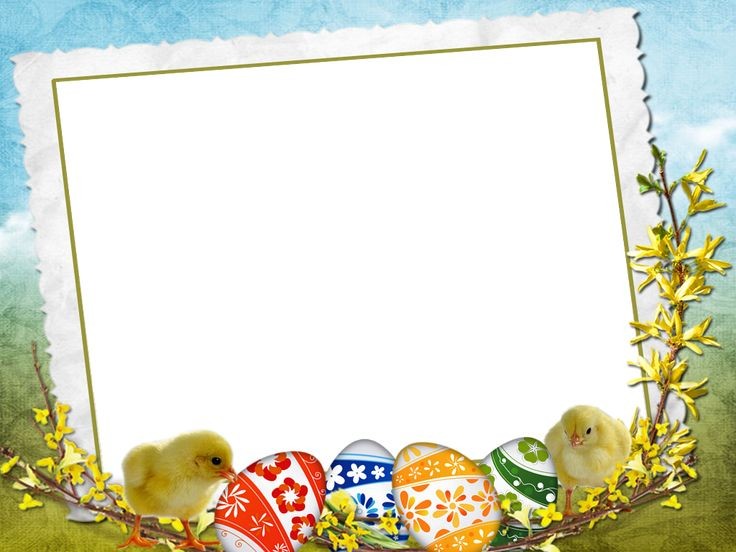 Z Okazji Świąt Wielkanocnych składamy najlepsze życzenia. Niech ten szczególny czas przyniesie wzajemna życzliwość , prawdziwą radość oraz spokój.  Zdrowych Wesołych Świąt życzą Dyrektor , Nauczyciele Pracownicy oraz Dzieci Przedszkola Miejskiego Nr 15,, Kraina Marzeń ''